Colegio República Argentina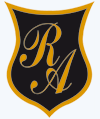 O’Carrol  # 850-   Fono 72- 2230332                    Rancagua                                                      TAREA DE EDUCACION FISICA Y SALUD  8ºAÑOS SEMANA 22 y 21                                           (DESDE EL  10 AL 21   AGOSTO)Nombre:Curso:                                                                         Fecha: TIKET DE SALIDA:1.- TICKET DE SALIDA: ¿CUAL ES LA FUNCION DE LOS MUSCULOS?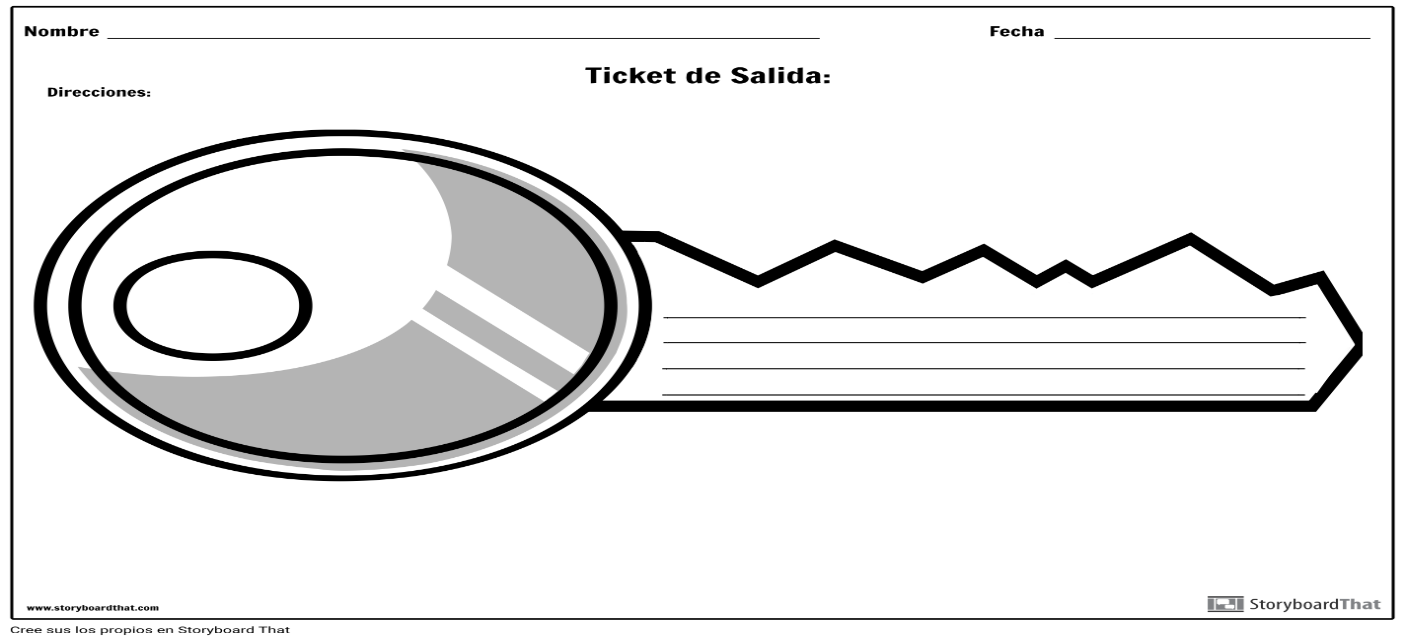 2.- TICKET DE SALIDA:¿QUE ES LA RESISTENCIA CARDIO VASCULAR Y CUALES SON LOS TIPOS DE RESISTENCIA?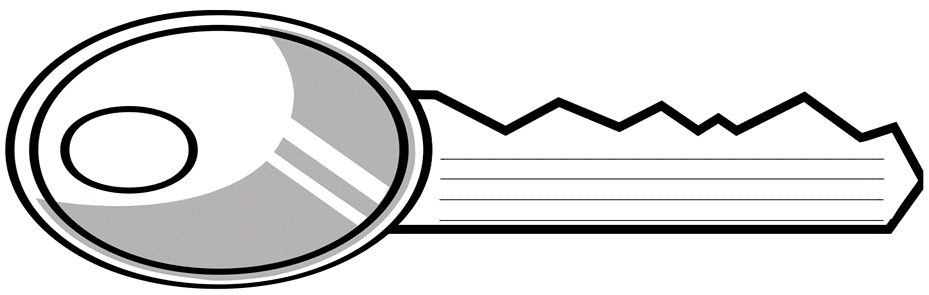 3.- TIKET DE SALIDA:¿CUALES SON LOS TIPOS DE VELOCIDAD?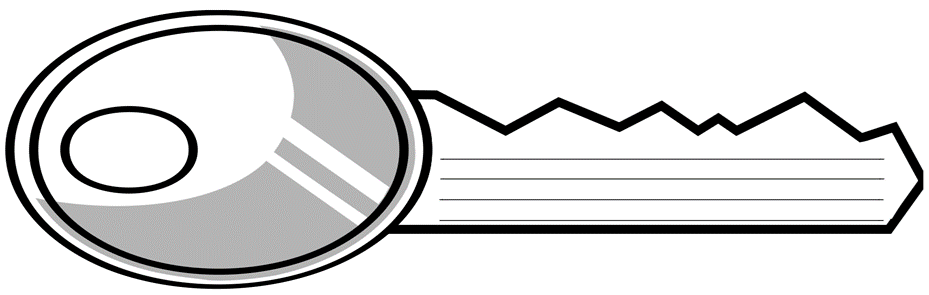 4.- TICKET DE SALIDA selecciona la llave correcta ¿cuáles Son los tipos de resistencia?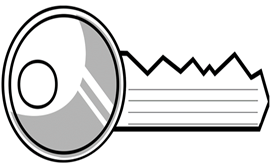 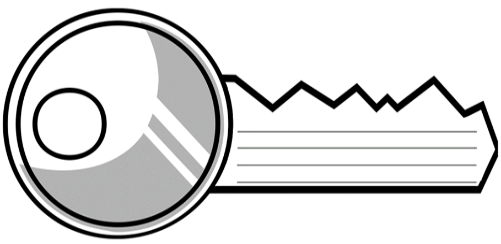 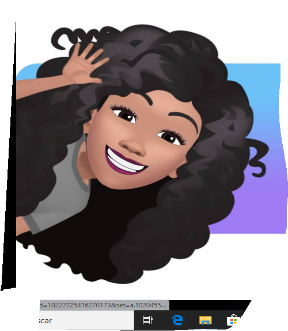 